АМУР-НИЖНЬОДНІПРОВСЬКА РАЙОННА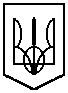 У МІСТІ ДНІПРОПЕТРОВСЬКУ РАДАВІДДІЛ ОСВІТИНАКАЗ19.11.2015 р. 			м. Дніпропетровськ 			№ 296Про організацію контролю за навчальною діяльністю учнів в загальноосвітніх навчальних закладах районуНа виконання Законів України «Про місцеве самоврядування в Україні», відповідно до статті 5 Закону України «Про освіту», статті 36 Закону України «Про загальну середню освіту», п. 2.7 та п. 3.33 Положення про відділ освіти Амур-Нижньодніпровської районної у місті Дніпропетровську ради, відповідно до плану роботи відділу освіти районної у місті ради на 2015 рік, з метою здійснення контролю за роботою шкіл району з питань організації внутрішньошкільного контролю НАКАЗУЮ:Вивчити стан організації контролю за навчальною діяльністю учнів у загальноосвітніх навчальних закладах Амур-Нижньодніпровського району та здійснити тематичну перевірку в ЗНЗ №№ 8, 55, 68, 86, 133, ФЕЛ в термін з 30.11.2015 року по 14.12.2015 року.Затвердити перелік питань щодо вивчення стану управлінської діяльності навчальних закладів щодо організації контролю за навчальною діяльністю учнів та графік проведення тематичної перевірки (додаток).Головному спеціалісту відділу освіти Полішко О.М.:До 18.12.2015 року підготувати аналітичну довідку та наказ відділу освіти за результатами вивчення стану управлінської діяльності навчальних закладів.Розмістити даний наказ на офіційному веб-сайті відділу освіти.Керівникам СЗШ№8 (Казимировій В.В.), СШ№55 (Калугіній Л.П.), СЗШ№68 (Мількевич Ю.Л.), СЗШ№86 (Томчук О.О.), СЗШ№133 (Огар О.І.), ФЕЛ (Новохатній Д.А.) забезпечити необхідні умови для проведення тематичної перевірки відділу освіти та підготувати відповідну шкільну документацію.Координацію щодо виконання цього наказу покласти на головного спеціаліста відділу освіти Полішко О.М., контроль залишаю за собою.Начальник відділу освіти					Темченко Л.О.Додатокдо наказу відділу освітиАмур-Нижньодніпровськоїрайонної у місті ради								від 19.11.2015  № 296Питання перевіркищодо організації контролю за навчальною діяльністю учнів в загальноосвітніх навчальних закладах районуРозроблення та ведення системи внутрішнього контролю у закладі. Основні форми і види контролю, що використовуються.Нормативність ведення директором та заступниками Книг записів наслідків внутрішнього контролю (відповідність мети відвідування уроків та позакласних заходів річному плану роботи навчального закладу, обґрунтованість та повнота висновків).Ґрунтовність розділу «Контрольно-аналітична діяльність» у річному плані роботи.Оптимальність розподілу посадових обов’язків між членами адміністрації навчального закладу.Результативність контрольно-аналітичної діяльності (де обговорювалися, розглядалися питання, наявність довідок, інформацій, наказів, рішень педрад тощо).Наявність і дотримання перспективного плану перевірки стану викладання окремих предметів.Наявність і дотримання плану (графіка) відвідування уроків та виховних заходів адміністрацією школи.Нормативність видання наказів про виконання навчальних програм за минулий навчальний рік.Нормативність ведення книги наказів , конкретність поставлених перед педагогічним колективом завдань.Начальник відділу освіти						Л.О.Темченко